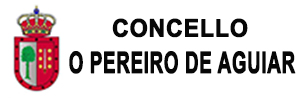 ANEXO III.- MODELO DE INSTANCIA.DATOS DO SOLICITANTE.EXPÓN: Que informado da convocatoria efectuada polo Concello do Pereiro de Aguiar para a formación dunha BOLSA DE EMPREGO para contratacións temporais, conforme aos supostos previstos no artigo 15.1 do vixente Estatuto dos Traballadores.SOLICITA: Que sexa admitido/a a tomar parte no procedemento, comprometéndose a someterse ás bases que o regulan.PRAZA SOLICITADA: Titulado medio: Educador social.Auxiliar de biblioteca.Monitor/a de ocio e tempo libre (PROGRAMA CONCILIA).Operario de servizos varios.Chofer tractor rozadora e outros vehículos municipais.Auxiliar de axuda no fogar.AUTORIZA: Ao Concello do Pereiro de Aguiar para a publicación dos meus datos persoais (nome, apelidos e DNI) e das posibles causas de exclusión, no Taboleiro de Anuncios e na páxina web do concello, ao ser a publicidade un dos principios legais que debe observarse nos procedementos de selección.RELACIÓN DA DOCUMENTACIÓN XUSTIFICATIVA DOS MÉRITOS A VALORAR:LUGAR, DATA E FIRMA.No Pereiro de Aguiar, ________ de ________________________ de 2017Asdo.: ________________________________________________________.SR. ALCALDE DO CONCELLO DO PEREIRO DE AGUIAR.En cumprimento da Lei orgánica 15/1999, de protección de datos de carácter persoal, se lle informa que os datos persoais facilitados se incorporan e manteñen nun ficheiro, titularidade do Concello do Pereiro de Aguiar, coa finalidade de xestionar todo o relacionado co expediente tramitado.NOME E APELIDOS:NIF / NIE:NACIONALIDADE:DOMICILIO NOTIFICACIÓNS:LOCALIDADE:CÓDIGO POSTAL:PROVINCIA:TELÉFONO:TELÉFONO MÓBIL:CORREO ELECTRÓNICO: